Grade Prekindergarten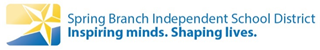 III.D.1.Child Retells or re-enacts a StoryPriority Standard:  III. Emergent Literacy - Reading DomainD. Comprehension of Text Read Aloud Skills1. Child retells or re‐enacts a story after it is read aloud. Priority Standard:  III. Emergent Literacy - Reading DomainD. Comprehension of Text Read Aloud Skills1. Child retells or re‐enacts a story after it is read aloud. Priority Standard:  III. Emergent Literacy - Reading DomainD. Comprehension of Text Read Aloud Skills1. Child retells or re‐enacts a story after it is read aloud. AdvancedIn addition to proficient performance, the student will make in-depth inferences and applications that go beyond what was taught which may include:The student will reenact a story that they created on their own.Sample Activity:The student will create their own reenactment of their own story with or without props.ProficientThe student will:participate in acting out a story they are familiar with, either in whole group or small group. Sample activity:Using a familiar book the student will act out the story with story props.DevelopingWith help, the student demonstrates partial success at Developing and Proficient and will:participate in acting out a story they are familiar with, either in whole group or small group with assistance.Sample Activity:Using a familiar book the student will act out the story with story props and teacher assistance.Prerequisite KnowledgeIn Development